Yo _______________________________________, autorizo a mi hijo/a _____________________ para que pueda asistir a la salida pedagógica en el lugar __________________________________ el día _______________, el cual se desarrollará en el mismo horario establecido por el Jardín Little Stars. Confirmo y estoy de acuerdo con la información y condiciones entregadas sobre la salida a terreno.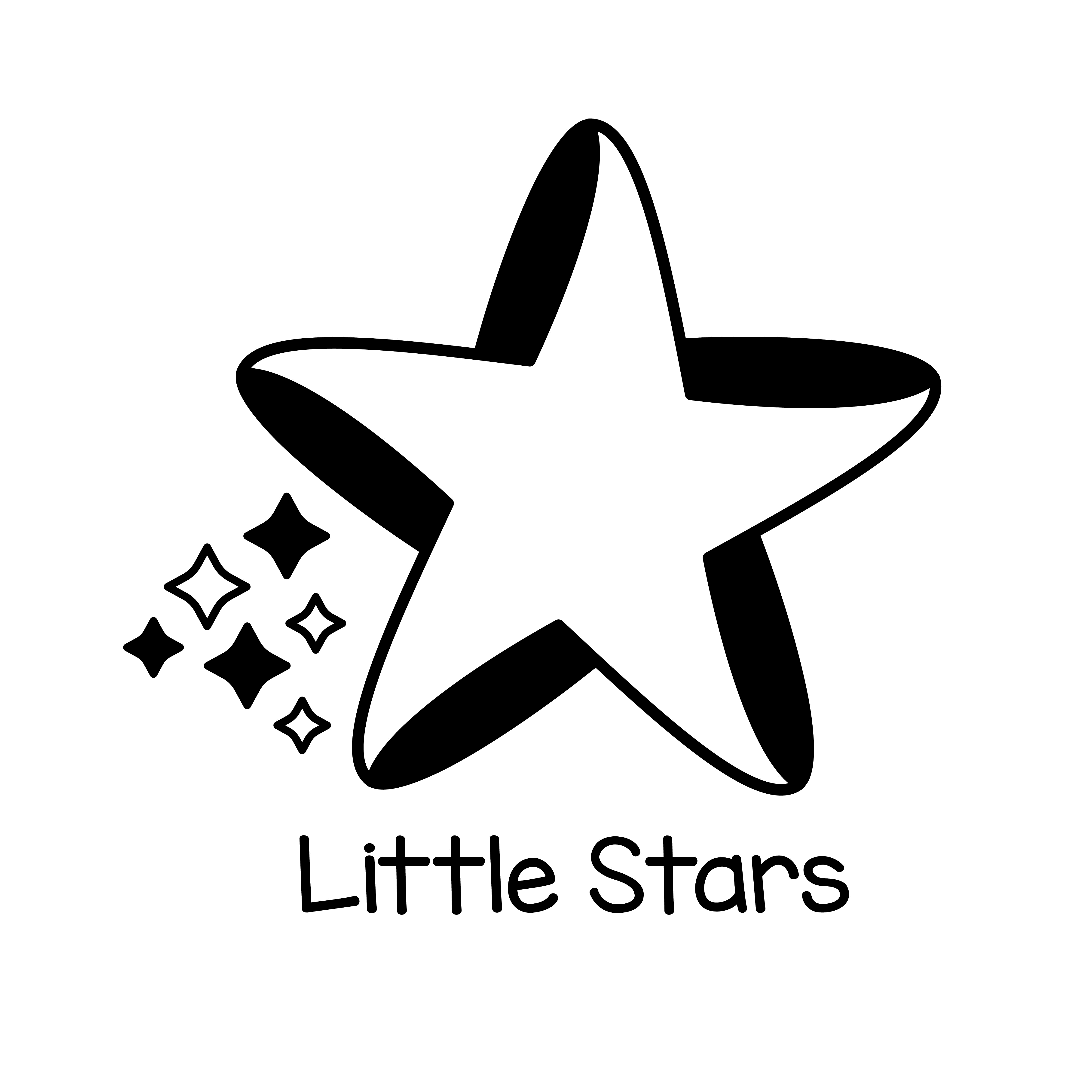 _____________________________________Nombre y firma del apoderado/a _ _ _ _ _ _ _ _ _ _ _ _ _ _ _ _ _ _ _ _ _ _ _ _ _ _ _ _ _ _ _ _ _ _ _ _ _ _ _ _ _ _ _ _ _ _ _ _ _ _ _ _ _ _ Yo _______________________________________, autorizo a mi hijo/a _____________________ para que pueda asistir a la salida pedagógica en el lugar __________________________________ el día _______________, el cual se desarrollará en el mismo horario establecido por el Jardín Little Stars. Confirmo y estoy de acuerdo con la información y condiciones entregadas sobre la salida a terreno._____________________________________Nombre y firma del apoderado/a_ _ _ _ _ _ _ _ _ _ _ _ _ _ _ _ _ _ _ _ _ _ _ _ _ _ _ _ _ _ _ _ _ _ _ _ _ _ _ _ _ _ _ _ _ _ _ _ _ _ _ _ _ _ Yo _______________________________________, autorizo a mi hijo/a _____________________ para que pueda asistir a la salida pedagógica en el lugar __________________________________ el día _______________, el cual se desarrollará en el mismo horario establecido por el Jardín Little Stars. Confirmo y estoy de acuerdo con la información y condiciones entregadas sobre la salida a terreno._____________________________________Nombre y firma del apoderado/a_ _ _ _ _ _ _ _ _ _ _ _ _ _ _ _ _ _ _ _ _ _ _ _ _ _ _ _ _ _ _ _ _ _ _ _ _ _ _ _ _ _ _ _ _ _ _ _ _ _ _ _ _ _ 